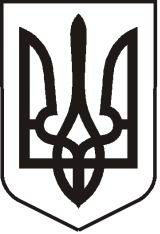 УКРАЇНАЛУГАНСЬКА  ОБЛАСТЬПОПАСНЯНСЬКИЙ  РАЙОН
ПОПАСНЯНСЬКА  МІСЬКА  РАДАШОСТОГО   СКЛИКАННЯВІСІМДЕСЯТ П´ЯТА СЕСІЯРIШЕННЯ31 березня 2017 р.                            м. Попасна	                                        № 85/12Про закріплення права комунальноївласності на земельну ділянку та затвердження  проекту землеустрою щодо відведення земельної ділянки  і передачі у приватну власність у м. ПопаснаРозглянувши заяву громадянина Гатченка Олега Миколайовича   з проханням затвердити проект землеустрою щодо відведення земельної ділянки і передачу у приватну власність, керуючись ст. ст. 12, 122, 125, 126 Земельного кодексу України, Законом України «Про внесення змін до деяких законодавчих актів України щодо розмежування земель державної та комунальної власності», Законом України «Про Державний земельний кадастр», Законом України «Про землеустрій», п. 34 ч.1 ст. 26  Закону України «Про місцеве самоврядування в Україні», Попаснянська міська радаВИРІШИЛА:Закріпити право комунальної власності на земельну ділянку за територіальною громадою м. Попасна в особі Попаснянської міської ради (Луганська обл., м. Попасна, вул. Мічуріна, 1, код ЄДРПОУ 26271498) (згідно з додатком).Затвердити проект  землеустрою щодо відведення земельної ділянки       за адресою: Луганська область, Попаснянський район, м. Попасна,     вулиця Миронівська, біля буд.12, площею 0,0054 га – для  будівництва індивідуального гаражу, кадастровий номер 4423810100:29:002:0009.Земельну ділянку передати гр. Гатченку Олегу Миколайовичу у приватну власність за адресою: Луганська область, Попаснянський район, м. Попасна, вулиця Миронівська, біля буд. 12, площею 0,0054 га – для  будівництва  індивідуального гаражу, кадастровий номер 4423810100:29:002:0009.Контроль за виконанням рішення покласти на постійну комісію міської ради з питань благоустрою, земельних  ресурсів та екології.Міський голова                                                                          Ю.І.Онищенко                                                                                                                    Додаток                                                                                        до рішення міської ради                                                                                                                    від 31.03.2017 № 85/12Перелік земельних ділянок  для закріплення права комунальної власності та їх передачі у приватну власністьЗаступник міського голови                                                       М.М.Табачинський№п/пАдреса земельної ділянкиКадастровий номерПлоща земельної ділянки, га1Луганська область, Попаснянський район,                     м. Попасна,                           вулиця Миронівська, біля буд.124423810100:29:002:00090,0054